Catre, Primaria Comunei RemeteaCerere pentru eliberarea unei copii conforme cu originalul a Registrului AgricolSubsemnatul (a) .................................................................... domiciliat (a) in ......................................................................,  legitimat (a) prin BI/CI/AI/Pasaport ............................................., CNP ................................................., adresa de e-mail ............................................. , reprezentant legal al …………………………………………….…………….. nr. Inreg. Reg. Comert. ………………………, CUI …………………………, solicit eliberarea unei copii conforme cu originalul a Registrului Agricol din perioada …………………………………… volumul ……., pozitia …………, pentru gospodaria situate in localitatea …………………………, nr ……………………., comuna Remetea , judetul Bihor.Din care sa rezulte:................................................................................................................................................................................................................................................................................................................................................................................................................................................................................................................................................................................................................................................................................................................................................................................Actul imi este necesar la: ……………………………………………………………………..Prin prezenta solicit comunicarea raspunsului pe urmatoarea adresa de e-mail: …………………………..Ma oblig sa comunic institutiei orice modificare intervine in legatura cu aceasta adresa de e-mailImi exprim consimtamantul ca Primaria Comunei Remetea sa comunice orice informatii, date personale, clarificari si completari pe adresa de e-mail indicate mai susAm luat la cunostinta faptul ca in cazul nefunctionarii serverului de e-mail comunicat sau in cazul adresei gresite de e-mail, Primaria Comunei Remetea nu poate fi trasa la raspundere pentru acest lucru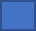 Data:	………………………………….				Semnatura…………………….COMPLETAREA DECLARATIEI DE CONSIMTAMANT DE PE VERSO ESTE OBLIGATORIETimp estimativ de completare: 10 minuteDatele personale care va sunt solicitate prin prezenta cerere vor fi prelucrate numai in vederea procesarii si solutionarii solicitarii dumneavoastra. Primaria Comunei Remetea garanteaza securitatea procesarii datelor si arhivarea acestora in conformitate cu prevederile legale in vigoare.In conformitate cu Regulamentul nr. 679/2016 aveti dreptul de a solicita Primariei Comunei Remetea, in ceea ce priveste datele cu caracter personal referitoare la persoana vizata, accesul la acestea, rectificarea sau stergerea acestora sau restrictionarea prelucrarii sau a dreptului de a va opune prelucrarii, precum si a dreptului la portabilitatea datelor.Declarație de consimțământprivind acordul pentru prelucrarea datelor cu caracter personalSubsemnatul (a) …………………………………………………………………………………….., cod numeric personal ………………………………………………………, născut (ă) la data …………………………………………… în localitatea……………………………………………………., domiciliat (ă) în ……………………………………………………………………………………………, posesor al C.I. seria…….. nr…………………, eliberată de ………………………………………, la data de ……………., declar că:Am fost informat (ă) cu privire la prevederile Regulamentului 679/26 aprilie 2016 privind protecția persoanelor fizice în ceea ce privește prelucrarea datelor cu caracter personal și privind libera circulație a acestor date și de abrogare a Directivei 95/46/CE (Regulamentul general privind protecția datelor) adoptat de Parlamentul European și Consiliul Uniunii Europene.Am fost informat (ă) că beneficiez de dreptul de acces, de intervenție asupra datelor mele și dreptul de a nu fi supus unei decizii individuale.Declar in mod EXPRESS si fara echivoc ca imi exprim consimtamantul ca Primaria Comunei Lumina sa colecteze, sa utilizeze si sa prelucreze datele mele cu caracter personal, precum:Numele si prenumele, CNP, adresa de domiciliu, seria si numarul actului de identitate, numar de telefon, semnatura, orice alt document necesar eliberarii documentului solicitat.Am fost informat (ă) că datele cu caracter personal urmează să fie prelucrate și stocate în cadrul Primariei Comunei Lumina doar în scopurile prevăzute de legislație.Am fost informat (ă) că prelucrarea datelor mele cu caracter personal este necesară în vederea obligațiilor legale ce îi revin operatorului, respectiv Primaria Comunei Lumina, precum și în scopul intereselor și drepturilor ce îmi revin.Am fost informat (ă) că datele mele cu caracter personal pot fi comunicate autorităților publice precum și altor instituții abilitate (Ex.: ANAF, ANFP, ITM, A.N.I, la solicitarea instanțelor judecătorești sau organelor de cercetare penală, etc.).Am fost informat (ă) că în scopul prelucrării exacte a datelor mele cu caracter personal, am obligația de a aduce la cunoștința operatorului, respectiv Primariei Comunei Lumina orice modificare survenită asupra datelor mele personale.Am fost informat (ă) că am dreptul să îmi retrag consimțămâtul în orice moment printr-o cerere scrisă, întemeiată, datată și semnată depusă la sediul Primariei Comunei.Am fost informat ca pe sitte-ul https://remetea-bh.ro/, autorititatea locala pune la dispozitie Politica Generala de Securitate a prelucrarii de date.Data…………………………..                                      Semnătura…………………………..